新北市111年輔導社區資源回收區形象改造計畫報名申請表新北市111年輔導社區資源回收區形象改造計畫報名申請表(範例)一、基本資料一、基本資料一、基本資料一、基本資料社區名稱社區地址社區聯絡人社區聯絡電話二、社區現況調查(請勾選)二、社區現況調查(請勾選)二、社區現況調查(請勾選)二、社區現況調查(請勾選) 1.社區戶數： □ 99戶以下                  □ 100以上~200戶以下               □ 201戶以上~300戶以下　                □ 301戶以上 1.社區戶數： □ 99戶以下                  □ 100以上~200戶以下               □ 201戶以上~300戶以下　                □ 301戶以上 1.社區戶數： □ 99戶以下                  □ 100以上~200戶以下               □ 201戶以上~300戶以下　                □ 301戶以上 1.社區戶數： □ 99戶以下                  □ 100以上~200戶以下               □ 201戶以上~300戶以下　                □ 301戶以上 2.是否有專人管理資收區?  □是  □否(請隨同報名表擇一檢附相關人員薪資證明、相關人員工作分配表、合約書或其他可佐證資料) 2.是否有專人管理資收區?  □是  □否(請隨同報名表擇一檢附相關人員薪資證明、相關人員工作分配表、合約書或其他可佐證資料) 2.是否有專人管理資收區?  □是  □否(請隨同報名表擇一檢附相關人員薪資證明、相關人員工作分配表、合約書或其他可佐證資料) 2.是否有專人管理資收區?  □是  □否(請隨同報名表擇一檢附相關人員薪資證明、相關人員工作分配表、合約書或其他可佐證資料) 3.目前資源回收區空間分類數量?    □ 5類以下 □ 5~10類 □ 10類以上   目前空間預估可再新增分類數量?  □ 0類 □ 1~2類 □ 3~4類 □ 5類以上   (請於下方欄位檢附簡易資收區平面圖及相關資收區照片) 3.目前資源回收區空間分類數量?    □ 5類以下 □ 5~10類 □ 10類以上   目前空間預估可再新增分類數量?  □ 0類 □ 1~2類 □ 3~4類 □ 5類以上   (請於下方欄位檢附簡易資收區平面圖及相關資收區照片) 3.目前資源回收區空間分類數量?    □ 5類以下 □ 5~10類 □ 10類以上   目前空間預估可再新增分類數量?  □ 0類 □ 1~2類 □ 3~4類 □ 5類以上   (請於下方欄位檢附簡易資收區平面圖及相關資收區照片) 3.目前資源回收區空間分類數量?    □ 5類以下 □ 5~10類 □ 10類以上   目前空間預估可再新增分類數量?  □ 0類 □ 1~2類 □ 3~4類 □ 5類以上   (請於下方欄位檢附簡易資收區平面圖及相關資收區照片) 4.資源回收積極作為：   □於資收區/公佈欄/電梯內其中一處或多處張貼資源回收方面宣傳海報   □於社區內發布公告或以其他形式推廣資源回收分類   □其他作為：ˍˍˍˍˍˍˍˍˍˍˍˍˍˍˍˍˍˍˍˍˍˍˍˍˍ(積極作為包含辦理資源回收宣導會、資收物創作再利用等有助於資源回收推動或源頭減之作為)(請於下方欄位檢附相關說明照片) 4.資源回收積極作為：   □於資收區/公佈欄/電梯內其中一處或多處張貼資源回收方面宣傳海報   □於社區內發布公告或以其他形式推廣資源回收分類   □其他作為：ˍˍˍˍˍˍˍˍˍˍˍˍˍˍˍˍˍˍˍˍˍˍˍˍˍ(積極作為包含辦理資源回收宣導會、資收物創作再利用等有助於資源回收推動或源頭減之作為)(請於下方欄位檢附相關說明照片) 4.資源回收積極作為：   □於資收區/公佈欄/電梯內其中一處或多處張貼資源回收方面宣傳海報   □於社區內發布公告或以其他形式推廣資源回收分類   □其他作為：ˍˍˍˍˍˍˍˍˍˍˍˍˍˍˍˍˍˍˍˍˍˍˍˍˍ(積極作為包含辦理資源回收宣導會、資收物創作再利用等有助於資源回收推動或源頭減之作為)(請於下方欄位檢附相關說明照片) 4.資源回收積極作為：   □於資收區/公佈欄/電梯內其中一處或多處張貼資源回收方面宣傳海報   □於社區內發布公告或以其他形式推廣資源回收分類   □其他作為：ˍˍˍˍˍˍˍˍˍˍˍˍˍˍˍˍˍˍˍˍˍˍˍˍˍ(積極作為包含辦理資源回收宣導會、資收物創作再利用等有助於資源回收推動或源頭減之作為)(請於下方欄位檢附相關說明照片) 5. 是否有主動統計回收量?   □是  □否(請隨同報名表檢附至少一個月的相關統計文件) 5. 是否有主動統計回收量?   □是  □否(請隨同報名表檢附至少一個月的相關統計文件) 5. 是否有主動統計回收量?   □是  □否(請隨同報名表檢附至少一個月的相關統計文件) 5. 是否有主動統計回收量?   □是  □否(請隨同報名表檢附至少一個月的相關統計文件)三、資源回收區現況補充說明三、資源回收區現況補充說明填寫說明：請檢附簡易資收區平面圖及相關資收區照片針對資收區空間尺寸、可利用空間等做簡要說明(請註明空間尺寸大小)若欄位不敷使用，可自行增列填寫說明：請檢附簡易資收區平面圖及相關資收區照片針對資收區空間尺寸、可利用空間等做簡要說明(請註明空間尺寸大小)若欄位不敷使用，可自行增列簡要說明： 簡要說明： 平面圖(照片張貼處)平面圖(照片張貼處)簡要說明：簡要說明：資收區照片(照片張貼處)資收區照片(照片張貼處)簡要說明：簡要說明：資收區照片(照片張貼處)資收區照片(照片張貼處)四、資源回收積極作為補充說明四、資源回收積極作為補充說明填寫說明：請檢附資源回收積極作為相關照片針對資源回收積極作為做簡要說明若欄位不敷使用，可自行增列，若無作為可填寫無填寫說明：請檢附資源回收積極作為相關照片針對資源回收積極作為做簡要說明若欄位不敷使用，可自行增列，若無作為可填寫無簡要說明：簡要說明：(照片張貼處)(照片張貼處)簡要說明：簡要說明：(照片張貼處)(照片張貼處)簡要說明：簡要說明：(照片張貼處)(照片張貼處)五、社區及聯絡人確認報名簽章(請用印社區章/社區收發章及聯絡人簽名)本社區已詳讀計畫內容，並確認已檢附相關證明文件。專人管理證明文件：□薪資證明  □工作分配表  □合約書  □其他可佐證資料至少一個月的相關資收量文件：□統計文件表單填寫日期：111年    月    日一、基本資料一、基本資料一、基本資料一、基本資料社區名稱○○○社區管理委員會○○○社區管理委員會○○○社區管理委員會社區地址新北市○○區○○路○○○號新北市○○區○○路○○○號新北市○○區○○路○○○號社區聯絡人李○○(主委)社區聯絡電話02-○○○○-○○○○二、社區現況調查(請勾選)二、社區現況調查(請勾選)二、社區現況調查(請勾選)二、社區現況調查(請勾選) 1.社區戶數： □ 99戶以下                  □ 100以上~200戶以下               ■ 201戶以上~300戶以下　                □ 301戶以上 1.社區戶數： □ 99戶以下                  □ 100以上~200戶以下               ■ 201戶以上~300戶以下　                □ 301戶以上 1.社區戶數： □ 99戶以下                  □ 100以上~200戶以下               ■ 201戶以上~300戶以下　                □ 301戶以上 1.社區戶數： □ 99戶以下                  □ 100以上~200戶以下               ■ 201戶以上~300戶以下　                □ 301戶以上 2.是否有專人管理資收區?  ■是  □否(請隨同報名表擇一檢附相關人員薪資證明、相關人員工作分配表、合約書或其他可佐證資料) 2.是否有專人管理資收區?  ■是  □否(請隨同報名表擇一檢附相關人員薪資證明、相關人員工作分配表、合約書或其他可佐證資料) 2.是否有專人管理資收區?  ■是  □否(請隨同報名表擇一檢附相關人員薪資證明、相關人員工作分配表、合約書或其他可佐證資料) 2.是否有專人管理資收區?  ■是  □否(請隨同報名表擇一檢附相關人員薪資證明、相關人員工作分配表、合約書或其他可佐證資料) 3.目前資源回收區空間分類數量?    ■ 5類以下 □ 5~10類 □ 10類以上   目前空間預估可再新增分類數量?  □ 0類 □ 1~2類 ■ 3~4類 □ 5類以上   (請於下方欄位檢附簡易資收區平面圖及相關資收區照片) 3.目前資源回收區空間分類數量?    ■ 5類以下 □ 5~10類 □ 10類以上   目前空間預估可再新增分類數量?  □ 0類 □ 1~2類 ■ 3~4類 □ 5類以上   (請於下方欄位檢附簡易資收區平面圖及相關資收區照片) 3.目前資源回收區空間分類數量?    ■ 5類以下 □ 5~10類 □ 10類以上   目前空間預估可再新增分類數量?  □ 0類 □ 1~2類 ■ 3~4類 □ 5類以上   (請於下方欄位檢附簡易資收區平面圖及相關資收區照片) 3.目前資源回收區空間分類數量?    ■ 5類以下 □ 5~10類 □ 10類以上   目前空間預估可再新增分類數量?  □ 0類 □ 1~2類 ■ 3~4類 □ 5類以上   (請於下方欄位檢附簡易資收區平面圖及相關資收區照片) 4.資源回收積極作為：   ■於資收區/公佈欄/電梯內其中一處或多處張貼資源回收方面宣傳海報   □於社區內發布公告或以其他形式推廣資源回收分類   □其他作為：ˍˍˍˍˍˍˍˍˍˍˍˍˍˍˍˍˍˍˍˍˍˍˍˍˍ(積極作為包含辦理資源回收宣導會、資收物創作再利用等有助於資源回收推動或源頭減之作為)(請於下方欄位檢附相關說明照片) 4.資源回收積極作為：   ■於資收區/公佈欄/電梯內其中一處或多處張貼資源回收方面宣傳海報   □於社區內發布公告或以其他形式推廣資源回收分類   □其他作為：ˍˍˍˍˍˍˍˍˍˍˍˍˍˍˍˍˍˍˍˍˍˍˍˍˍ(積極作為包含辦理資源回收宣導會、資收物創作再利用等有助於資源回收推動或源頭減之作為)(請於下方欄位檢附相關說明照片) 4.資源回收積極作為：   ■於資收區/公佈欄/電梯內其中一處或多處張貼資源回收方面宣傳海報   □於社區內發布公告或以其他形式推廣資源回收分類   □其他作為：ˍˍˍˍˍˍˍˍˍˍˍˍˍˍˍˍˍˍˍˍˍˍˍˍˍ(積極作為包含辦理資源回收宣導會、資收物創作再利用等有助於資源回收推動或源頭減之作為)(請於下方欄位檢附相關說明照片) 4.資源回收積極作為：   ■於資收區/公佈欄/電梯內其中一處或多處張貼資源回收方面宣傳海報   □於社區內發布公告或以其他形式推廣資源回收分類   □其他作為：ˍˍˍˍˍˍˍˍˍˍˍˍˍˍˍˍˍˍˍˍˍˍˍˍˍ(積極作為包含辦理資源回收宣導會、資收物創作再利用等有助於資源回收推動或源頭減之作為)(請於下方欄位檢附相關說明照片) 5. 是否有主動統計回收量?   ■是  □否(請隨同報名表檢附至少一個月的相關統計文件) 5. 是否有主動統計回收量?   ■是  □否(請隨同報名表檢附至少一個月的相關統計文件) 5. 是否有主動統計回收量?   ■是  □否(請隨同報名表檢附至少一個月的相關統計文件) 5. 是否有主動統計回收量?   ■是  □否(請隨同報名表檢附至少一個月的相關統計文件)三、資源回收區現況補充說明三、資源回收區現況補充說明填寫說明：請檢附簡易資收區平面圖及相關資收區照片針對資收區空間尺寸、可利用空間等做簡要說明(請註明空間尺寸大小)若欄位不敷使用，可自行增列填寫說明：請檢附簡易資收區平面圖及相關資收區照片針對資收區空間尺寸、可利用空間等做簡要說明(請註明空間尺寸大小)若欄位不敷使用，可自行增列簡要說明：簡易平面配置圖，空間大約為6公尺x3公尺簡要說明：簡易平面配置圖，空間大約為6公尺x3公尺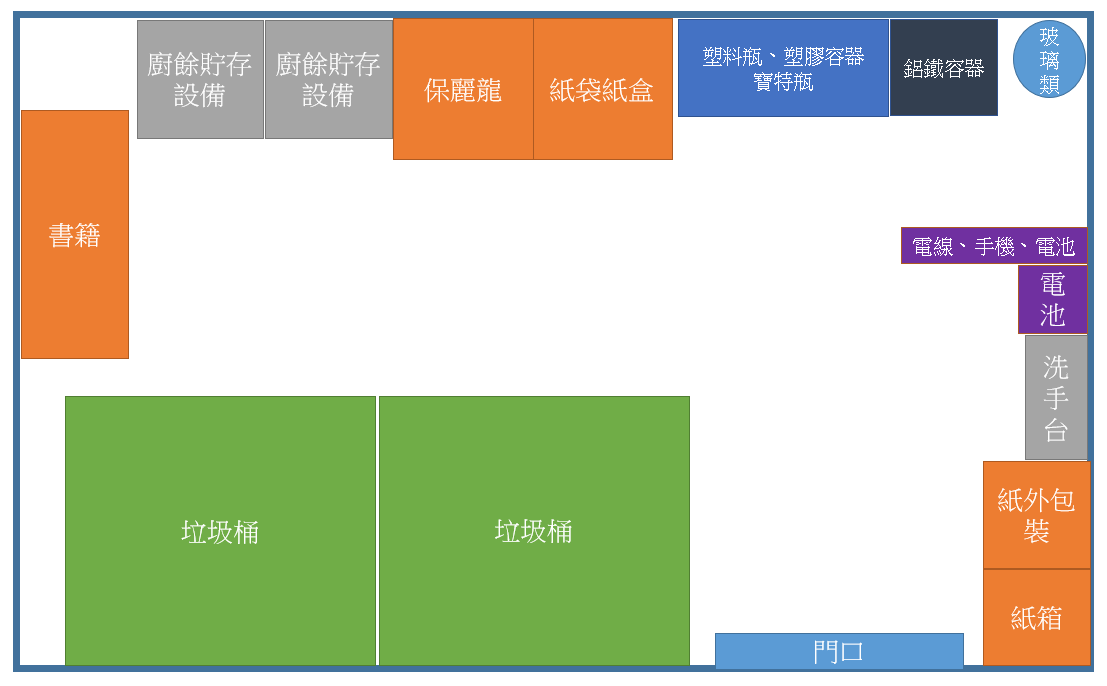 簡要說明：左側資收設施簡要說明：右側資收設施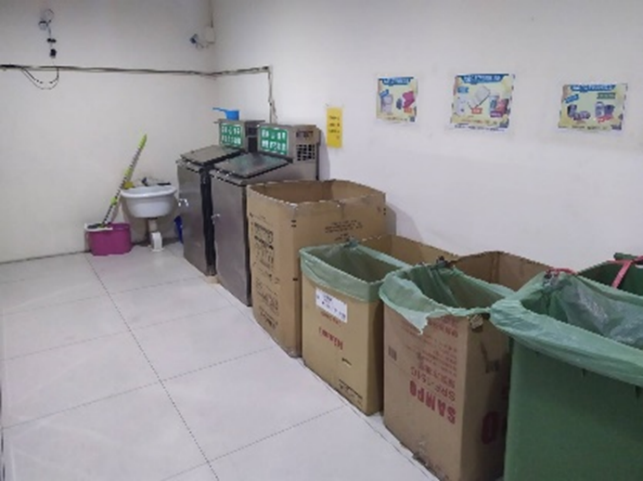 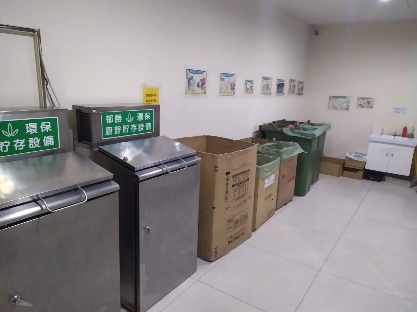 簡要說明：資收區入口簡要說明： 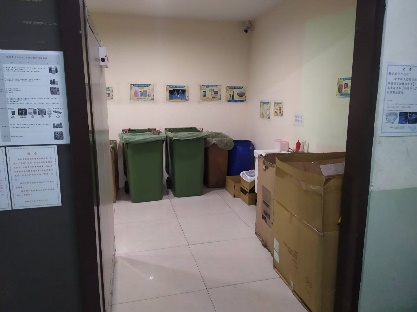 資收區照片(照片張貼處)四、資源回收積極作為補充說明四、資源回收積極作為補充說明填寫說明：請檢附資源回收積極作為相關照片針對資源回收積極作為做簡要說明若欄位不敷使用，可自行增列，若無作為可填寫無填寫說明：請檢附資源回收積極作為相關照片針對資源回收積極作為做簡要說明若欄位不敷使用，可自行增列，若無作為可填寫無簡要說明：於資收區內張貼宣導海報簡要說明：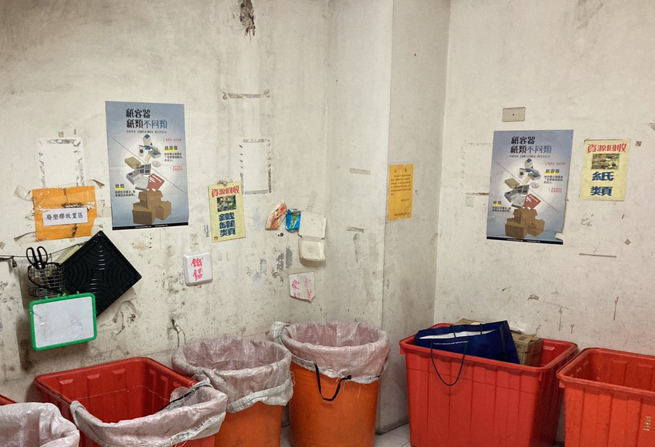 (照片張貼處)簡要說明：簡要說明：(照片張貼處)(照片張貼處)簡要說明：簡要說明：(照片張貼處)(照片張貼處)五、社區及聯絡人確認報名簽章(請用印社區章/社區收發章及聯絡人簽名)本社區已詳讀計畫內容，並確認已檢附相關證明文件。專人管理證明文件：□薪資證明  ■工作分配表  □合約書  □其他可佐證資料至少一個月的相關資收量文件：■統計文件表單填寫日期：111年    月    日